ANALISIS WACANA LIRIK LAGU JENGAH KARYA PAS BANDANALYSIS DISCOURSE LYRICS SONG JENGAH BY PAS BANDSkripsiUntukMemeperolehGelarSarjanaPada Program StudiIlmuKomunikasiFakultasIlmuSosialdanIlmuPolitikUniversitasPasundanOleh:Gunutr Gunawan142050128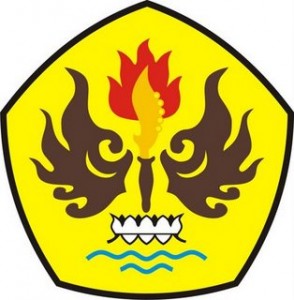 FAKULTAS ILMU SOSIAL DAN ILMU POLITIKUNIVERSITAS PASUNDAN	BANDUNG	2017